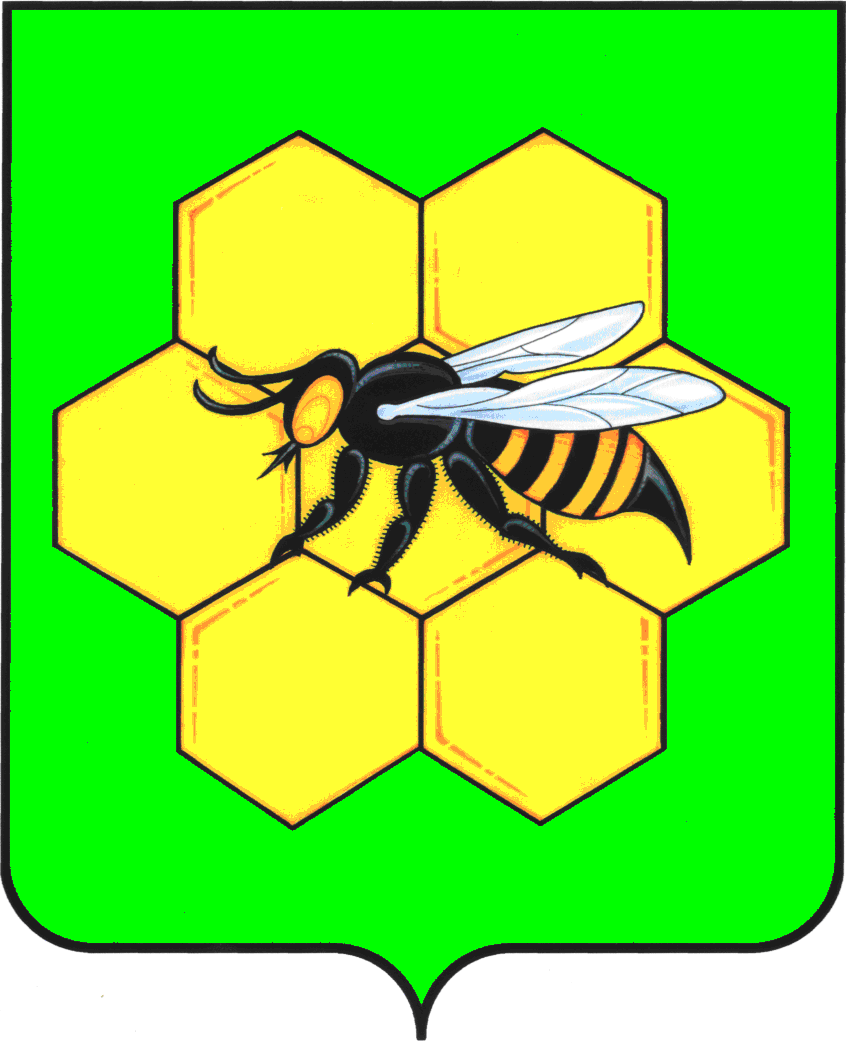 СОБРАНИЕ ПРЕДСТАВИТЕЛЕЙСЕЛЬСКОГО ПОСЕЛЕНИЯ МАЙСКОЕМУНИЦИПАЛЬНОГО РАЙОНА ПЕСТРАВСКИЙ САМАРСКОЙ ОБЛАСТИЧЕТВЕРТОГО СОЗЫВА

Р Е Ш Е Н И Е № 10 от «22» октября 2020г.                                                                                 Об избрании Главы сельского поселения Майскоемуниципального района Пестравский Самарской областиВ соответствии с Федеральным законом от 06.10.2003 № 131-ФЗ «Об общих принципах организации местного самоуправления в Российской Федерации», Уставом сельского поселения Майское муниципального района Пестравский Самарской области, Решением Собрания представителей сельского поселения Майское  муниципального района Пестравский Самарской области от «11» августа 2015 № 15  «Об утверждении Положения о проведении конкурса по отбору кандидатур на должность Главы сельского поселения Майское муниципального района Пестравский Самарской области», рассмотрев кандидатуры на должность Главы сельского поселения Майское муниципального района Пестравский Самарской области, представленные конкурсной комиссией по отбору кандидатур на должность главы сельского поселения Майское муниципального района Пестравский Самарской области по результатам конкурса  по отбору кандидатур на должность Главы сельского поселения Майское муниципального района Пестравский Самарской области, Собрание представителей сельского поселения Майское муниципального района Пестравский Самарской областиРЕШИЛО:1.Избрать высшим выборным должностным лицом сельского поселения Майское муниципального района Пестравский Самарской области–главой сельского поселения Майское муниципального района Пестравский Самарской области сроком на пять лет Ланкина Павла Владимировича.2. Настоящее Решение вступает в силу со дня его принятия.3. Опубликовать настоящее решение в районной газете "Степь" и иных источниках официального опубликования сельского поселения Майское.Председатель Собрания представителейсельского поселения Майскоемуниципального района ПестравскийСамарской области                                                                     Е.В.Федорова